Horizon School Web Site Job AidSite Content Editing**Note:  Depending on the size of the browser window, the header and menus may look different than expected, this is due to the additional area taken up by the tools menus.Content EditingGeneral Editing InformationBuild - opens the toolbar with elements needed to add, remove, update content on a pagePages - opens the list of pages on the site and is where pages are added, removed, and page locations are modifiedPublish - Orange Publish button in the right corner pushes changes out to the live siteUpdating page contentSelect the Weebly Build menu optionSelect the  page to be updatedAdding an element – drag and drop an element from the toolbar to the desired location on the pageMoving an element hover over the element until a box appearsClick on the box with the dots in it and drag it around the pageRemoving an element Hover over the element it until a box appearsClick on the “X” in the top right corner (confirmation is required)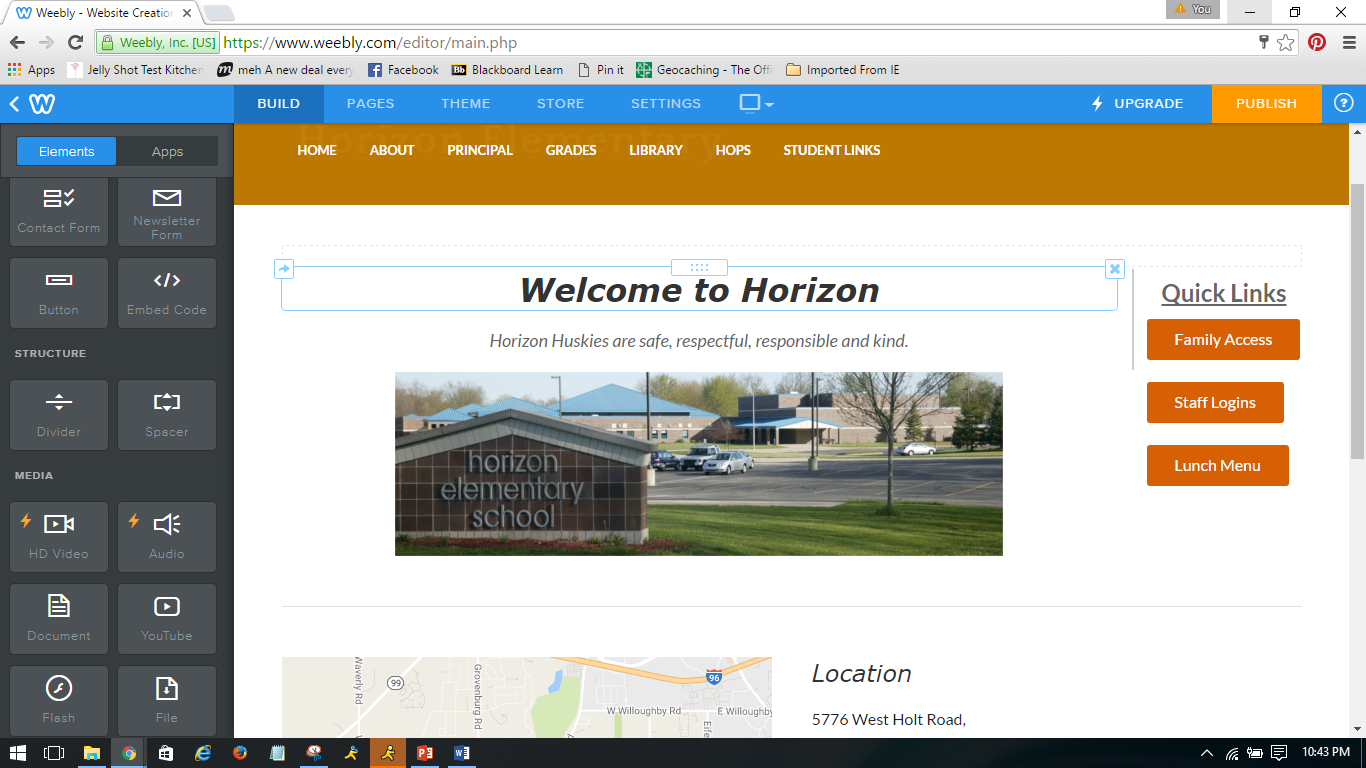 Element Notes – click on an element to set propertiesButtonsSet text of buttonButton style – there are several to choose from and can be used to highlight some optionsPosition – left, center, or right justifiedLink – choose the button functionWebsite URL – link to an external web pageStandard page (page on this site)Product PageBlog PostPhoneFile – link to a document, it will prompt to upload the documentEmailSpacing – set marginsTitles and Text – click on text to launch a menu of optionDocuments Embedded - Full text will show up on the pageDrag the Documents element to the pageClick the box to open the options boxClick upload fileSearch for the document or drag and dropLink to documentAdd text to the pageClick on the text to launch the menu barSelect the hyperlink option and chose FileSearch for the documentChoose if it should open in a new windowAdding, Removing, Editing, Moving Site PageCurrent pages are listed on the left sideThe indentation of the page controls the nesting of the pagesLeft most pages are menu items at the top of the sitePages 1 indention in are directly under a menu itemPages 2 or more indentions are sub-pages under the one above itAdding a pageClick on the “+” sign in the black menu bar and select the page type5 options for page typeStandard page – what most of the pages are and indicated by an icon of a piece of paper with a folded cornerBlog Page – indicated by a text bubbleStore Page – not usedExternal Page – used for links that are used in multiple places on the site so a change to the link only needs to be updated in one place and indicated by an icon of an arrowNonclickable Menu –what most of the top level menu items are that just direct you to a drop down list of pages and indicated by a dot and three lines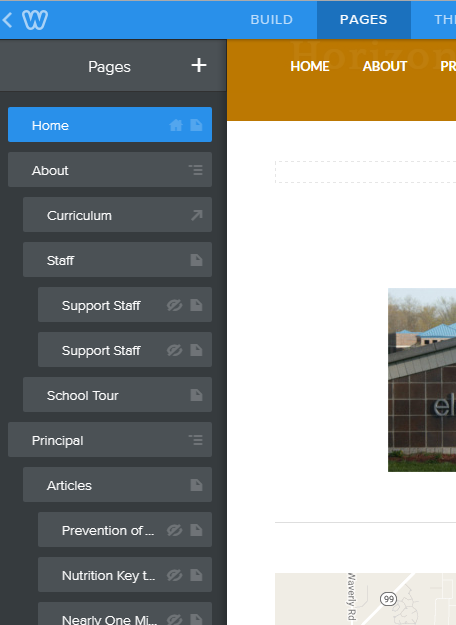 Fill in the fields as necessaryPage NameHide in Navigation – select if you want the page to be hidden from public site usersHeader type – select no Header (it will remove the default picture)External Link – link to page and the option to open in the same tab or a new tabPositon the pageThe new page will show up at the bottom of the list and is left justified by default so it will also be added to the page menusClick on the page and drag it to the desired position, the page will update dynamically as you move the pagePages can also be copied to save time laying them outClick on an existing page  from the list on the left and choose copyThe copy will show up the same as a new page at the bottom with the same nameNote:  this will also copy all of the content to the new pageEditing Page details (not content)Click on an existing page from the list on the leftUpdate name and visibility optionRemoving a page - Click on a page from the left menu and choose delete